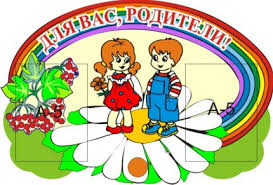 Уверенность малыша и его самооценка Неуверенность - одно из личностных качеств, мешающих ребенку в игре, общение, а впоследствии,  и в учебе, в общении. Формирование уверенности зависит от многих условий, как объективных (взаимоотношения в семье, особенности окружающей социальной среды, национальные и религиозные особенности), так и субъективных (тип нервной системы, темперамент).  Во всех случаях доминирующим является отношение взрослых к ребенку. Именно оно формируют основную личностную характеристику – самооценку. Самооценка – это умение оценивать свои личностные качества. От самооценки зависят взаимоотношения ребенка с окружающими, его критичность, требовательность, отношение к успехам и неудачам. Самооценка бывает адекватной и неадекватной (завышенная и заниженная). При завышенной или заниженной самооценки ребенок начинает неправильно оценивать себе, вследствие чего у него повышается тревожность, возникают эмоциональные срывы. Первым социальным институтом, формирующим самооценку малыша, является семья. Ведь дошкольник видит себя глазами близких взрослых. Если оценка и ожидания в семье не соответствуют особенностям ребенка, то его представления о себе будут искаженными. В зависимости от особенностей воспитания в семье у детей развивается адекватная, завышенная или заниженная самооценка.Адекватная самооценка формируется у ребенка если:- родители уделяют малышу  много времени;- положительно оценивают малыша, но не выше, чем большинство сверстников;- часто поощряют ребенка, но не ПОДАРКАМИ;- используют наказание в виде недлительного отказа от общения;- адекватно оценивают физические и умственные возможности малыша;- прогнозируют хорошие успехи в игровой и учебной деятельности.Завышенная самооценка формируется у ребенка если:- родители уделяют ребенку слишком много времени;- считают, что их ребенок более развитый, чем другие;- очень часто поощряют малыша, особенно подарками;- редко наказывают;- хвалят ребенка за очень высокие его способности;- уверенны в успешном выполнении его игровой и учебной деятельности.Заниженная самооценка формируется у ребенка если:- родители уделяют ребенку очень МАЛО времени;- оценивают его ниже сверстников;- не поощряют ребенка;- часто наказывают и упрекают ребенка;-низко оценивают его способности;- не ожидают от ребенка успехов в любых видах деятельности. В психологии считается, что самооценка дошкольника должна быть немного завышенной, это придает уверенность в себе, обеспечивает популярность в группе сверстников. Такие дети активнее проявляют свои интересы и ставят перед собой более высокие цели. Очень высокая самооценка приводит к возникновению высокомерия, агрессивности. Заниженная самооценка приводит к возникновению неуверенности, тревожности, агрессивности, задержки умственных и социальных умений.   Любые действия малыша (первые шаги, рисунки, умение пользоваться ложкой, слушать чтение книги и т.п.) должны положительно оцениваться близкими взрослыми.Правильное оценивание поведения малыша, его личностных качеств формирует у него адекватную самооценку, а значит и уверенность в себе.Подготовила Амельчакова Л.В.